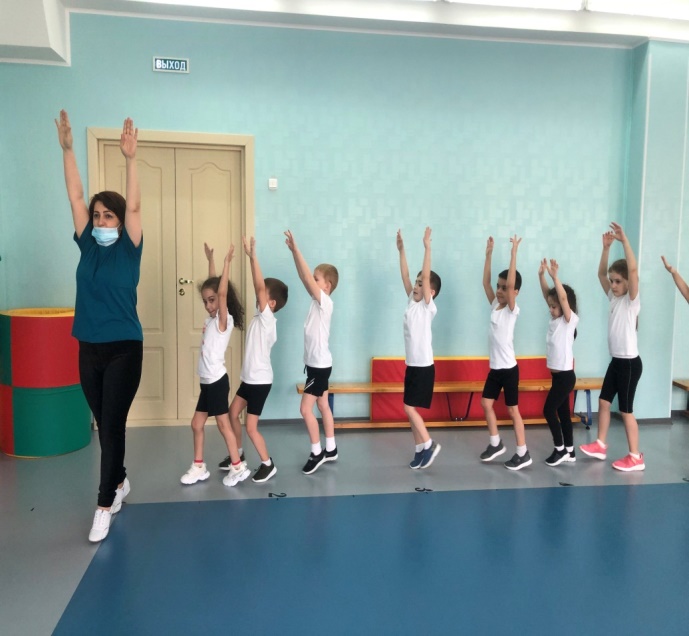 Конспект физкультурного занятия старшая группа Занятие 2. Старшая группаИгра малой подвижности «Найди следы зайцев».Задачи. Повторить бег с перешагиванием через предметы, развивая координацию движений; развивать ловкость, упражнять в беге.Оборудование: несколько мячей, кегли 5-6 шт.Часть 1. Ходьба в колонне по одному «змейкой» между предметами, бег в среднем темпе продолжительностью до 1,5 минуты, ходьба врассыпную.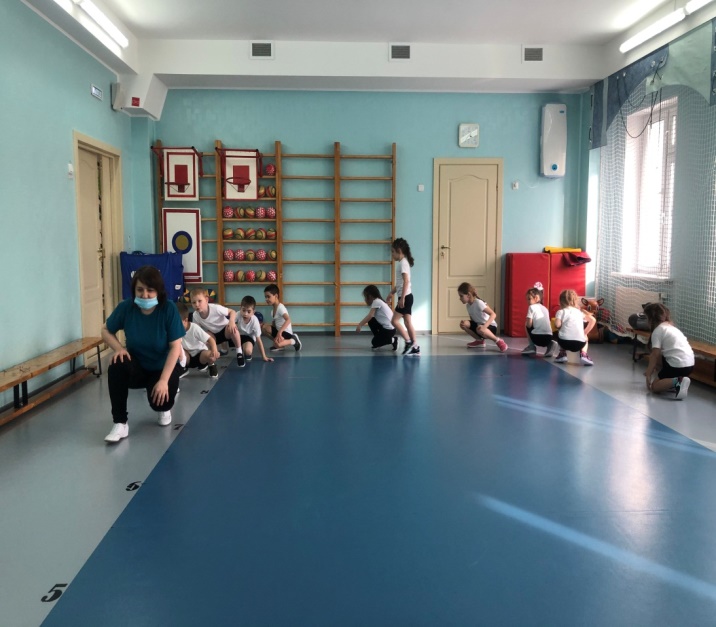 Часть 2	Основные движения:Игровые упражнения. «Ловишки парами». Дети строятся в две шеренги на расстоянии 3—4 шагов одна от другой, по команде воспитателя: «Беги!» — ребята первой шеренги убегают, игроки второй шеренги догоняют каждый свою пару, прежде чем те пересекут линию финиш а (расстояние 10-). После двух перебежек дети меняются ролями.ПИ «Кто быстрее». Дети выстраиваются в шеренгу на исходную линию. По сигналу воспитателя добегают до противоположной линии (шнур, веревка), на которой стоят кубики (по числу играющих), берут один кубик и поднимают над головой. Воспитатель отмечает, кто быстрее всех выполнил задание. Затем приглашается вторая группа детей.